LES PASSEJAÏRES DE VARILHES                    				  	 FICHE ITINÉRAIREAX LES THERMES n° 148"Cette fiche participe à la constitution d'une mémoire des itinéraires proposés par les animateurs du club. Eux seuls y ont accès. Ils s'engagent à ne pas la diffuser en dehors du club."Date de la dernière mise à jour : 30 décembre 2020La carte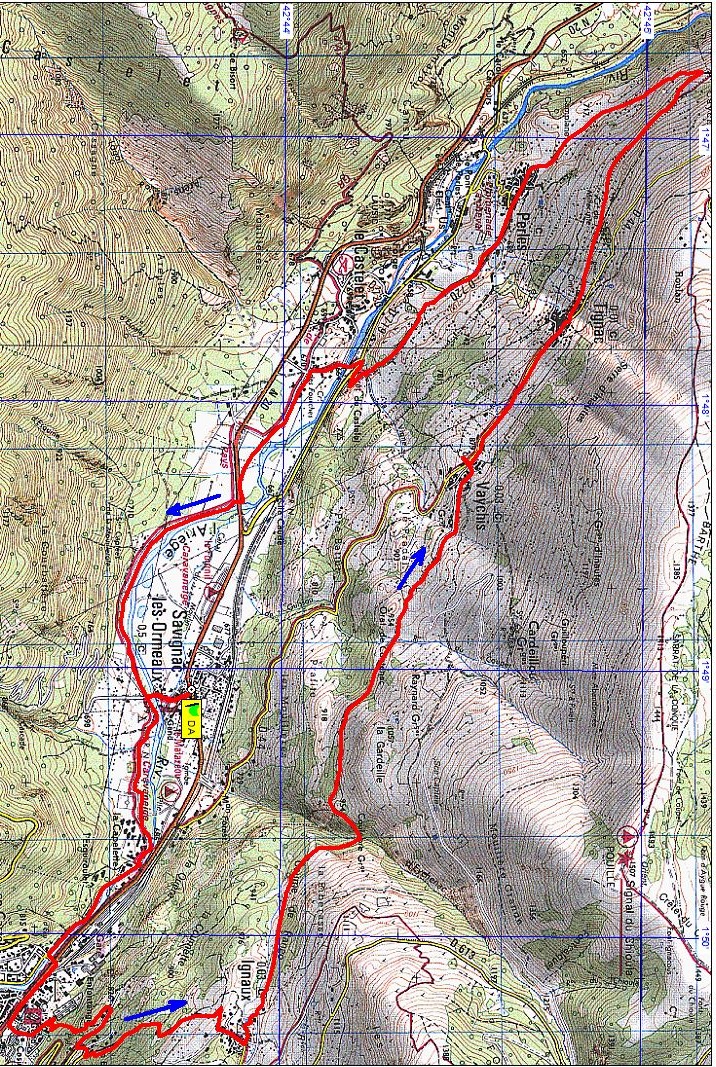 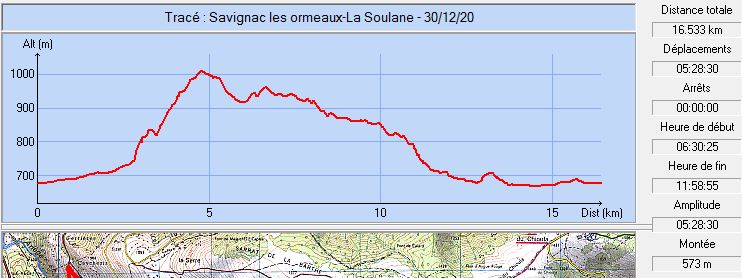 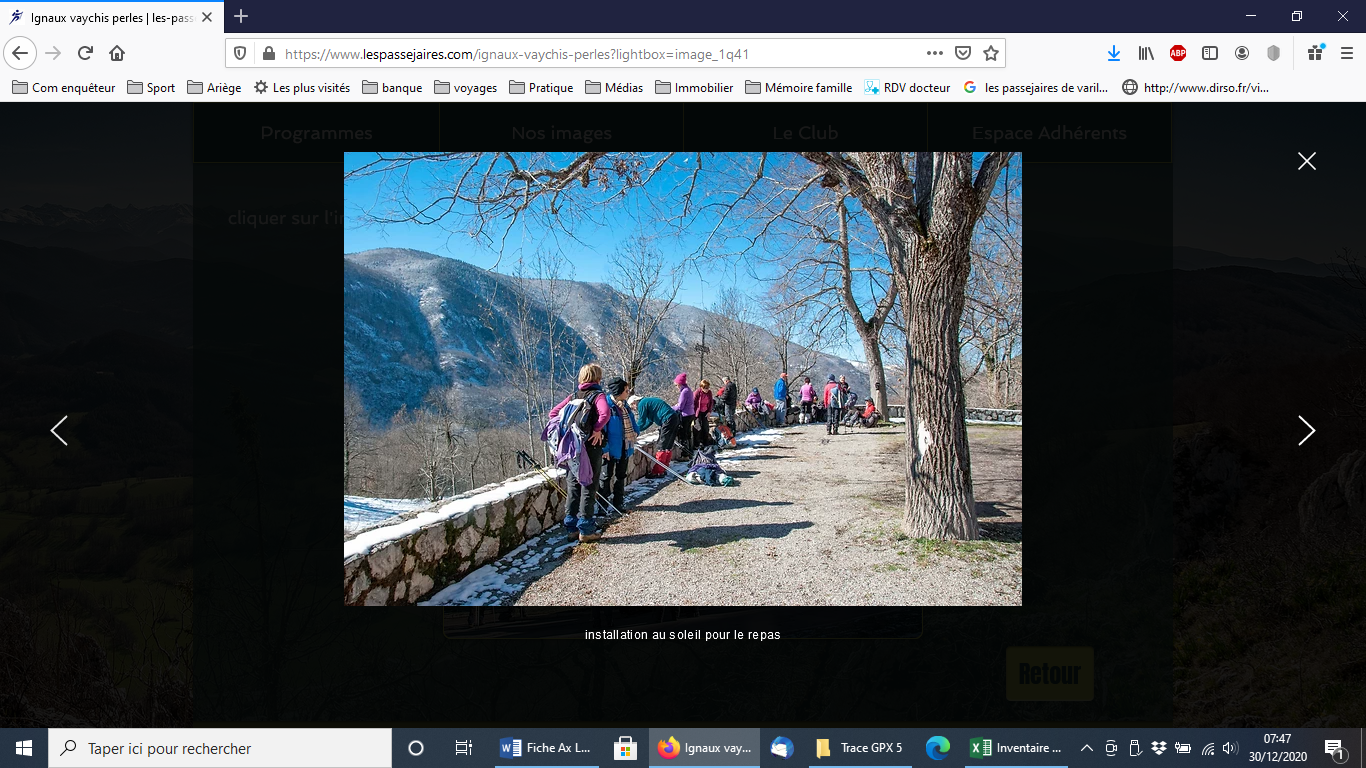 Février 2016 : Installation devant l’église de Vaychis pour le repas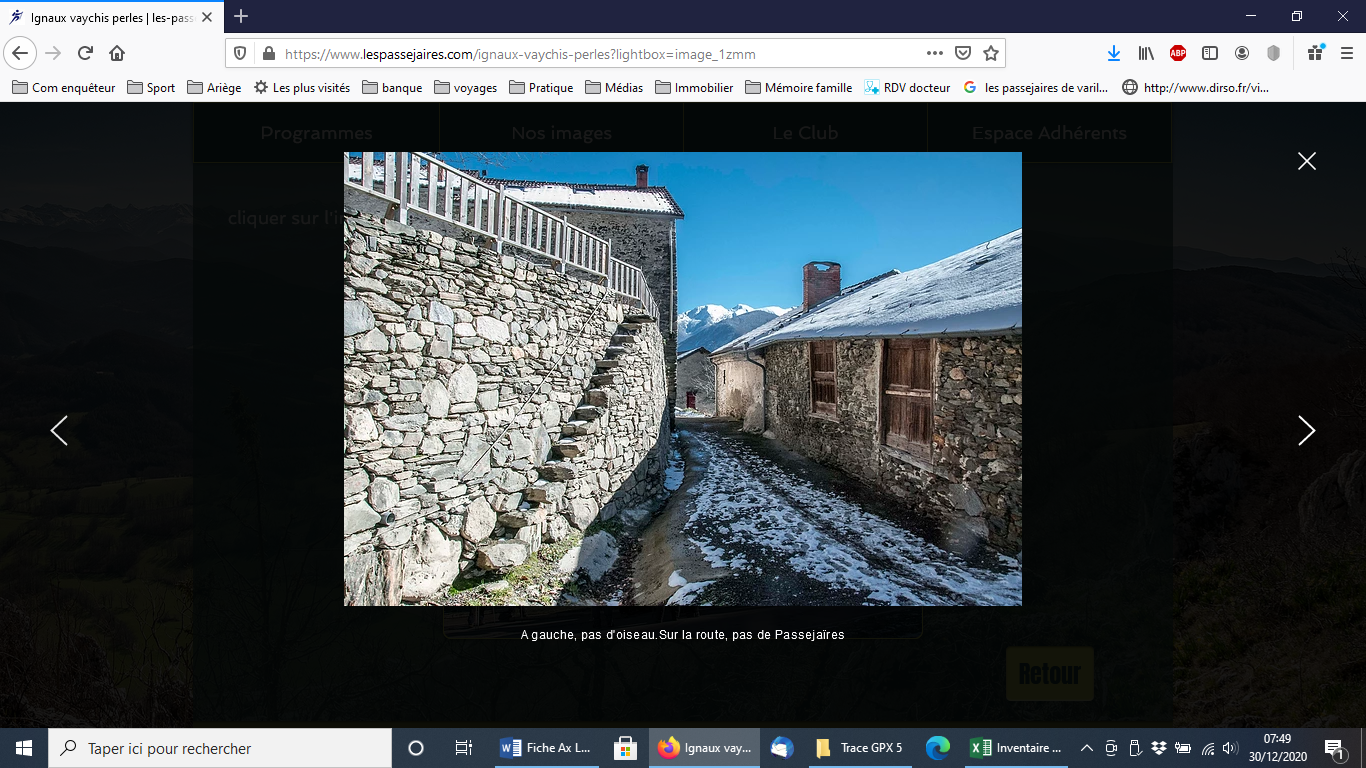 Un bel exemple d’architecture montagnarde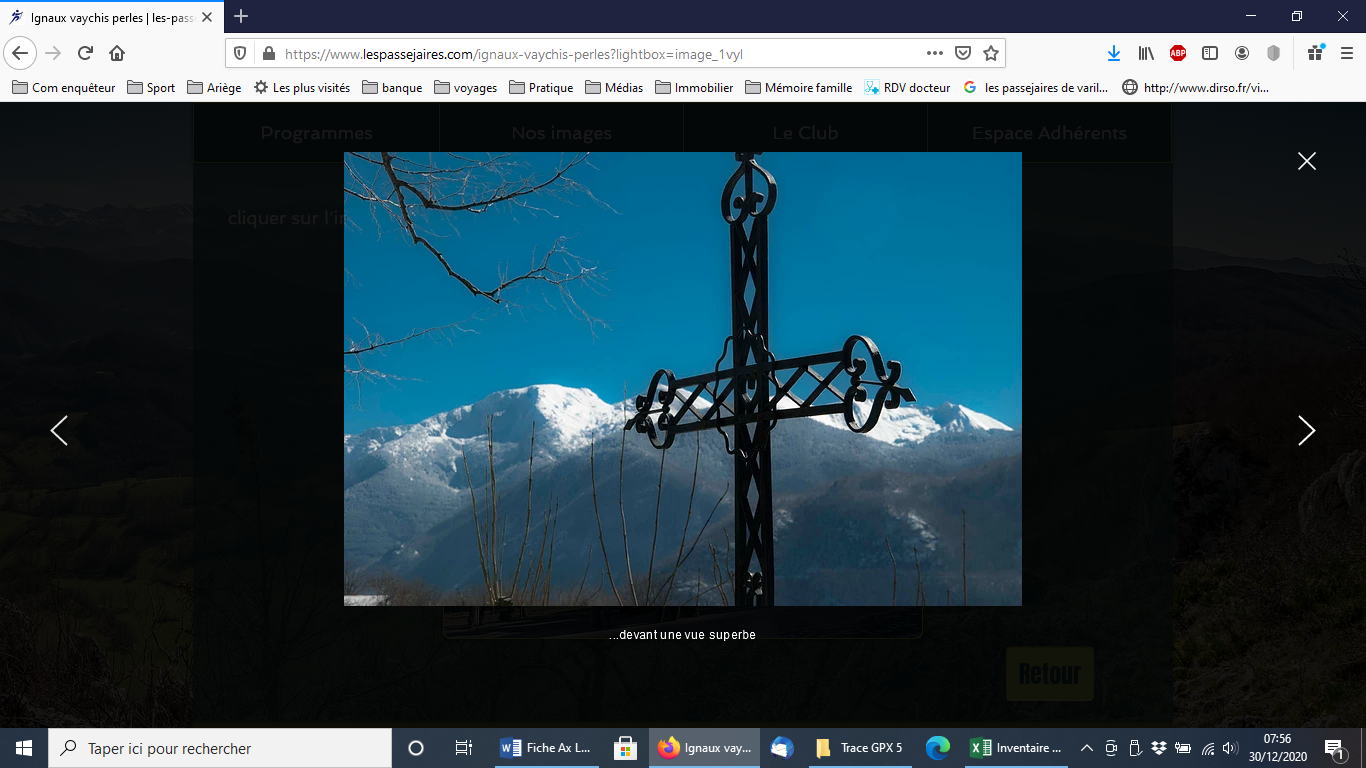 Une belle croix (Vaychis)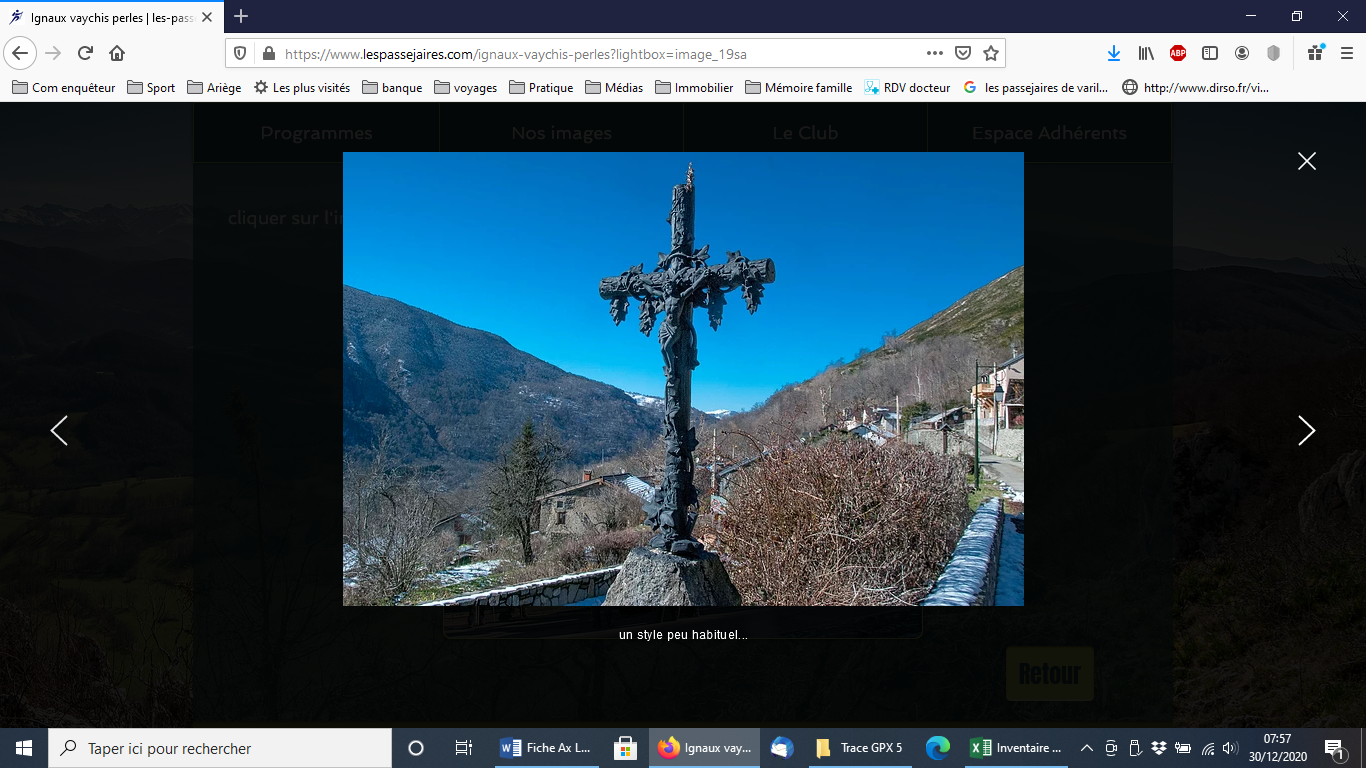 Et une deuxième (Tignac)Commune de départ et dénomination de l’itinéraire : Savignac les Ormaux – Parking de la place de la mairie – Ax, Ignaux, Vaychis, Tignac et Perles depuis SavignacDate, animateur(trice), nombre de participants (éventuel) :17.02.2016 – M. Buc – 21 participants (Reportage photos)L’itinéraire est décrit sur les supports suivants : Fusion de deux balades décrites sur le topo-guide n° 1 du territoire des vallées d’Ax : Balade n° 13 "Les perles de Vaychis" et balade n° 14 "La vallée de l’Ariège"Classification, temps de parcours, dénivelé positif, distance, durée :Randonneur – 5h00 – 450 m – 16,5 km – Journée                Indice d’effort : 64  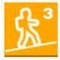 Balisage : Jaune et jaune et rouge du GRP du Tour des montagnes d’Ax dans la vallée.Particularité(s) : Site ou point remarquable :Les beaux villages typiques de la soulane, leurs églises et leurs curiosités architecturales (Ignaux, Vaychis, Tignac)Le panorama depuis l’entrée d’Ignaux et les belles fontaines du villageLe très beau cheminement en balcon de Vaychis au carrefour de la descente vers PerlesLe remarquable jardin potager à la sortie de Tignac à gauche du chemin.Trace GPS : Oui Distance entre la gare de Varilhes et le lieu de départ : 50 kmObservation(s) : La terrasse devant l’église de Vaychis (un peu à l’écart du chemin balisé) est un lieu recommandé pour la pause repas de midi.Peut se faire indifféremment dans les deux sens. La montée vers Ignaux (Sens contraire aux aiguilles d’une montre) est plus raide que la montée de Perles à Tignac dans l’autre sens.